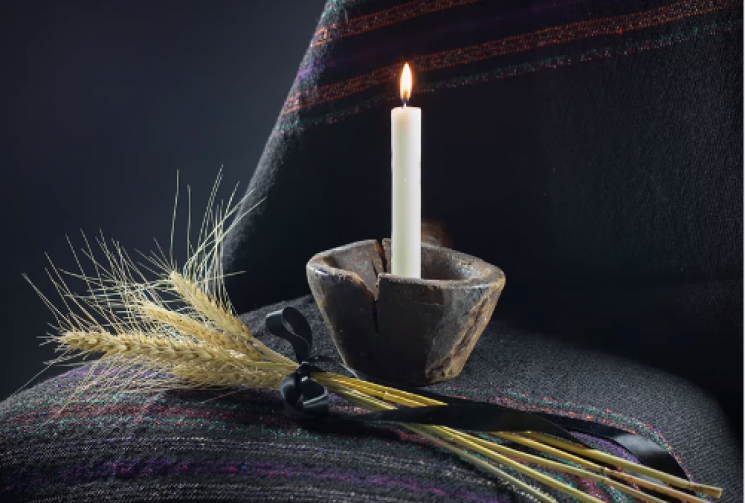                                                    Відкрита лекція на тему:                                              ГОЛОДОМОР 1932-1933                                              ПАМ'ЯТЬ,     ЩО РЯТУЄ     Ніщо так не пояснює сьогодення, 				24.11.2020 Р. 11:50                  як знання минулого.    							   (дистанційно)                                        Полібій                    на платформі Microsoft Teams                                                                     Лектор: кандидат історичних наук,                                                                      доцент Сурмач О.І.                             